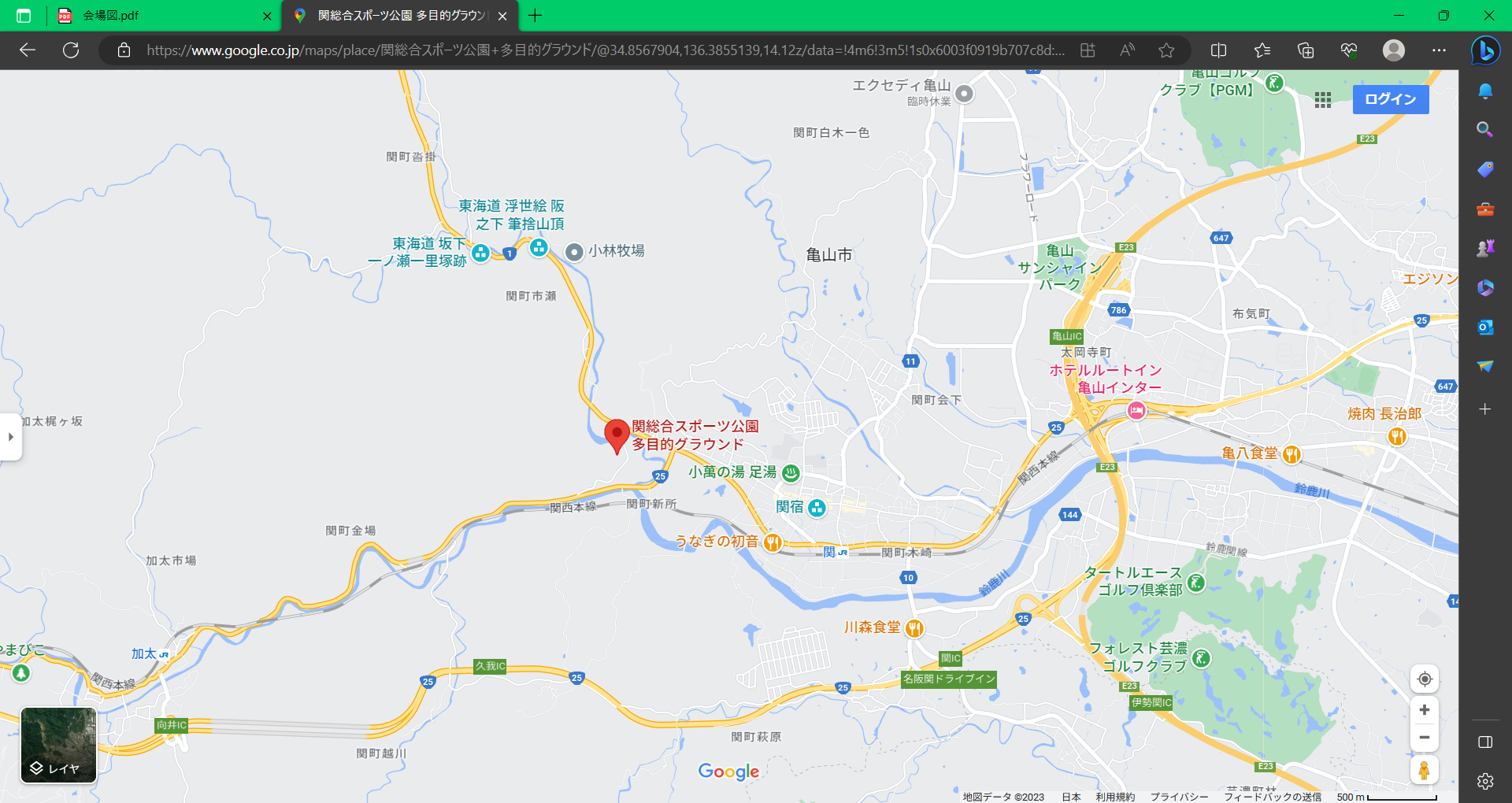 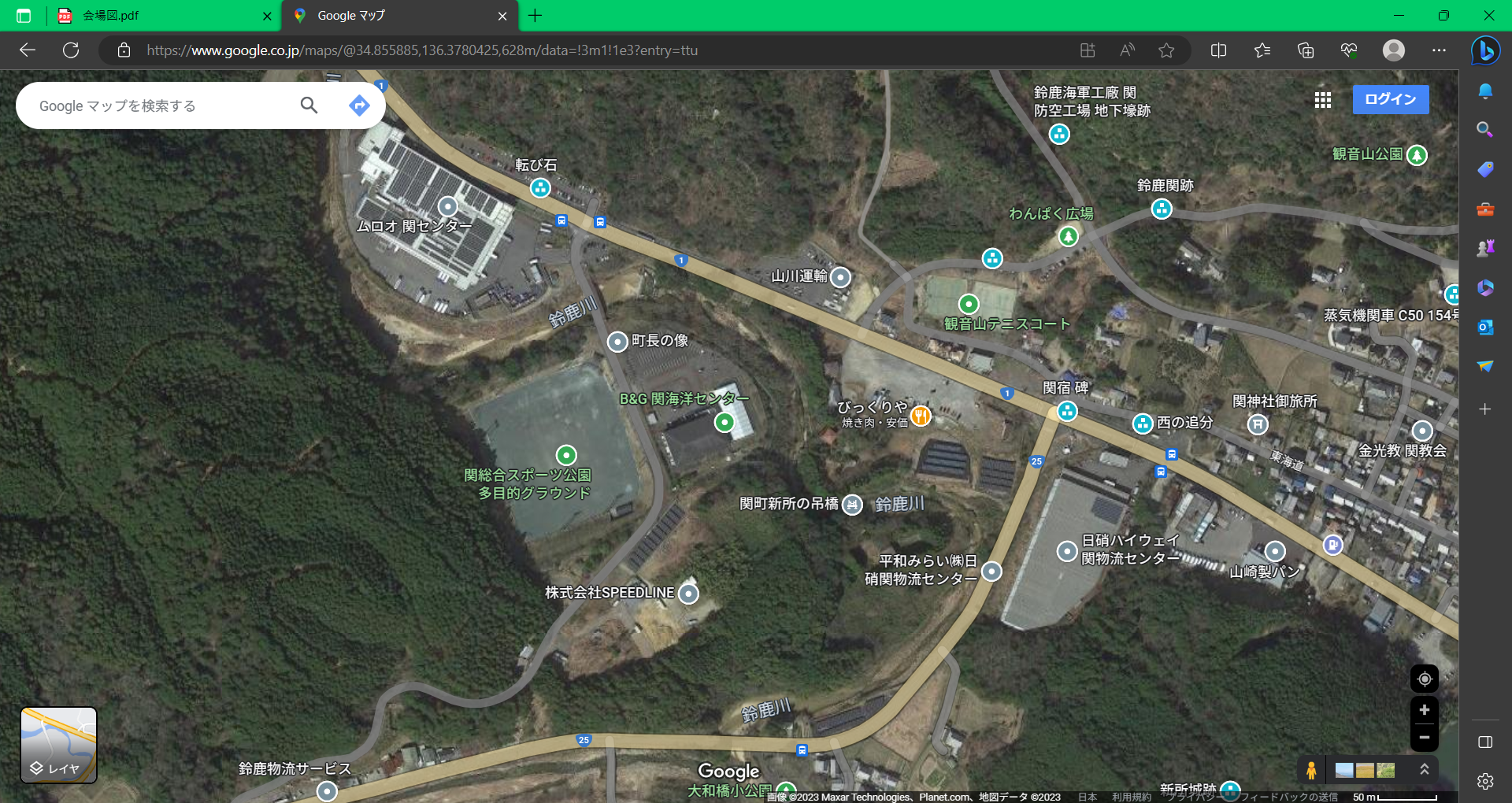 関総合スポーツ公園多目的グラウンド三重県亀山市関町新所８TEL０５９５－９６－１０１０